ATIVIDADE DE INGLÊS - 2º ANOCATANDUVAS, APRIL 26TH  2021TODAY IS MONDAY A NEW FRIEND – UMA NOVA AMIGAOBSERVE OS PERSONAGENS: LUKE, HECTOR, ALICE, EMILY E SARAH.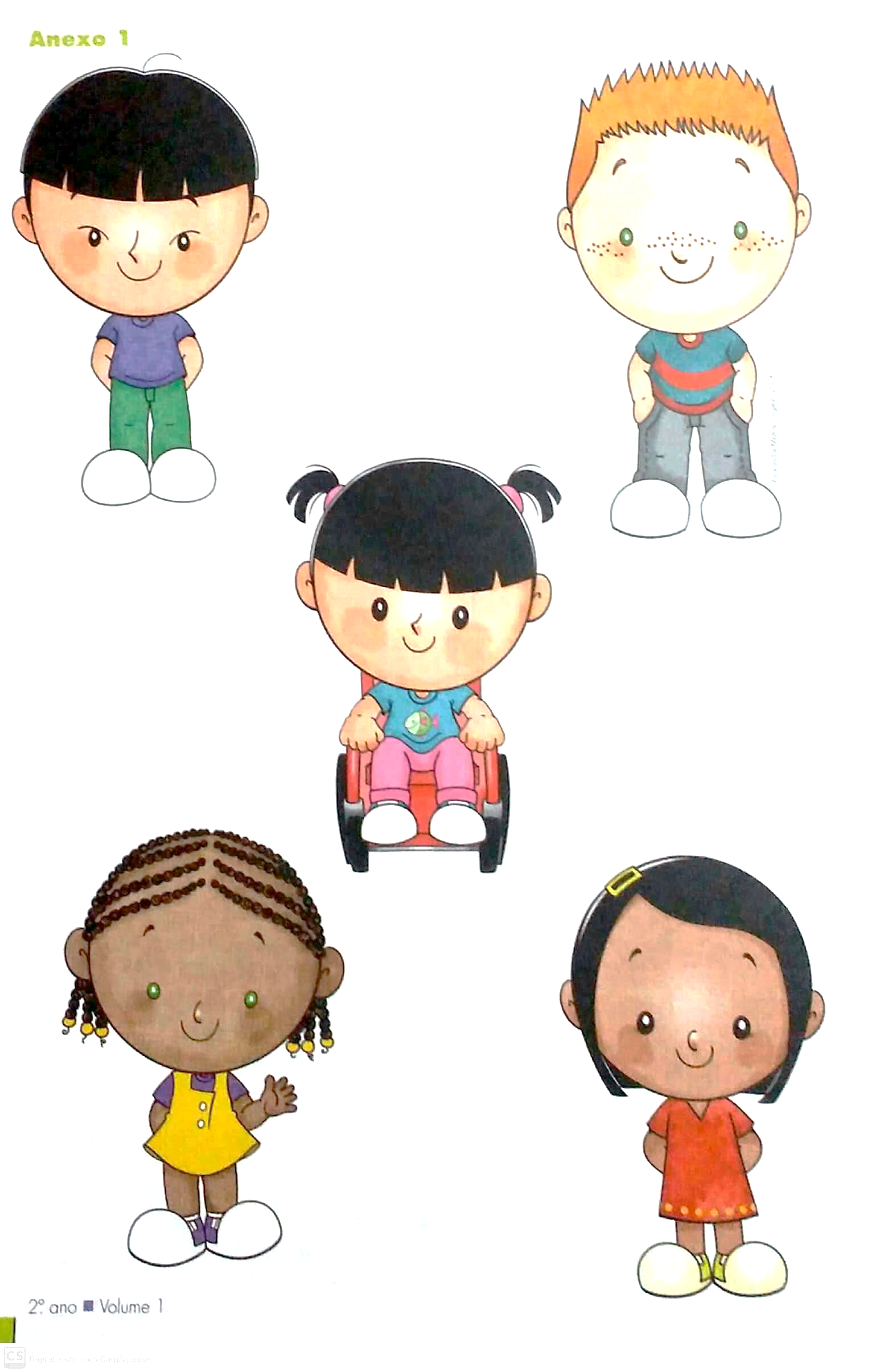 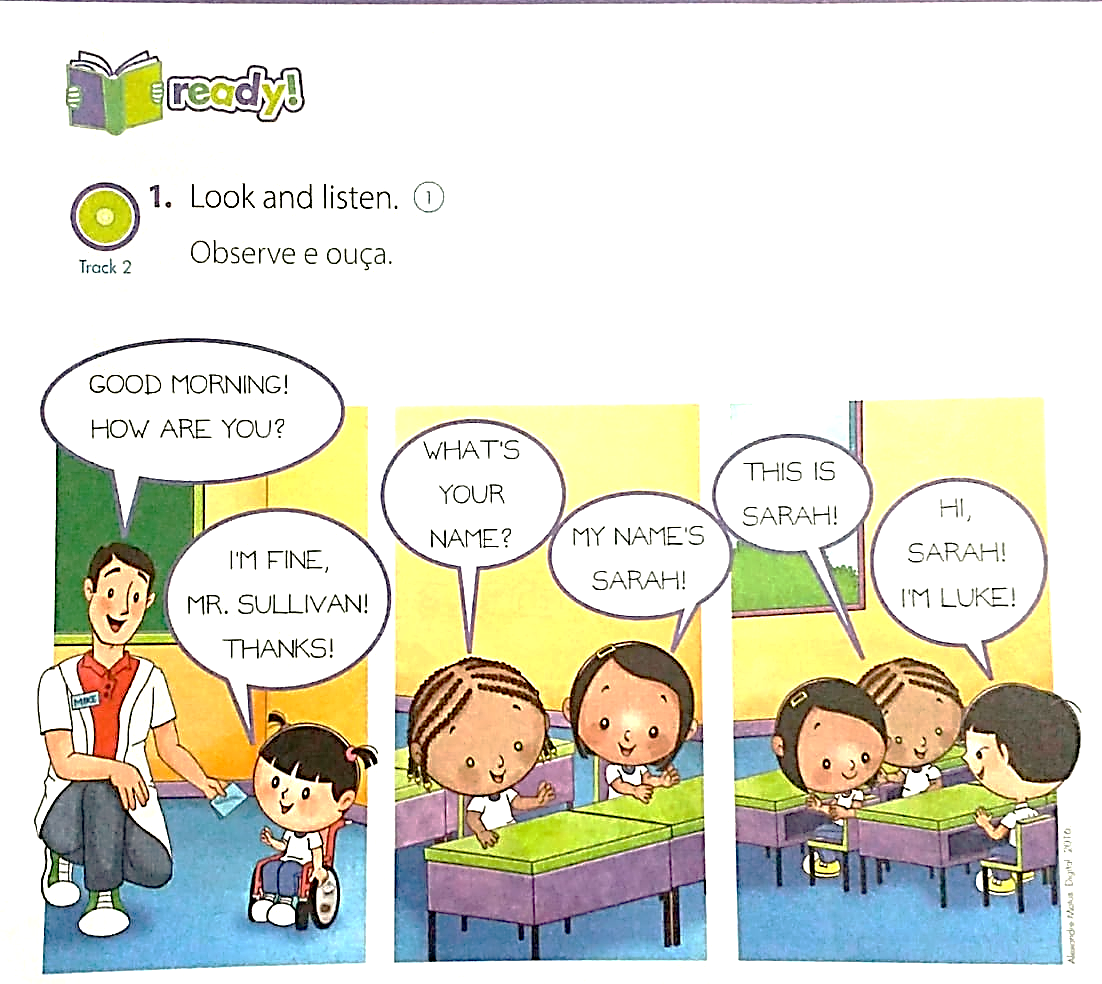 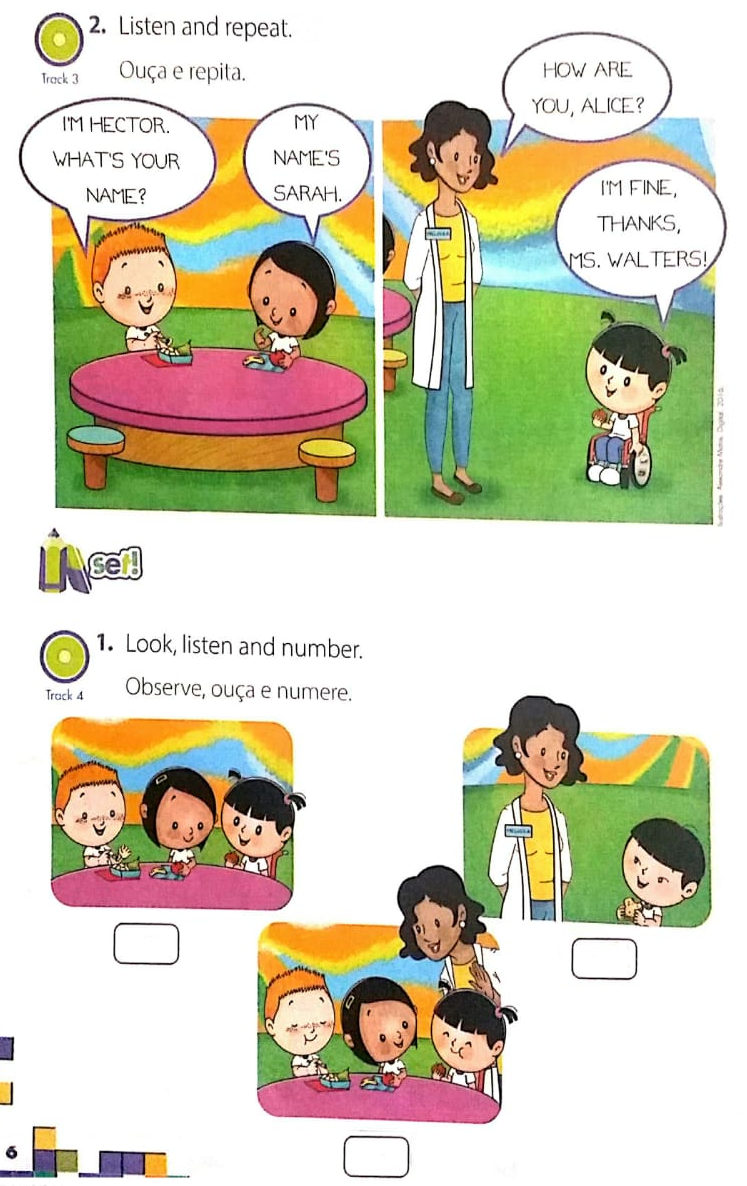 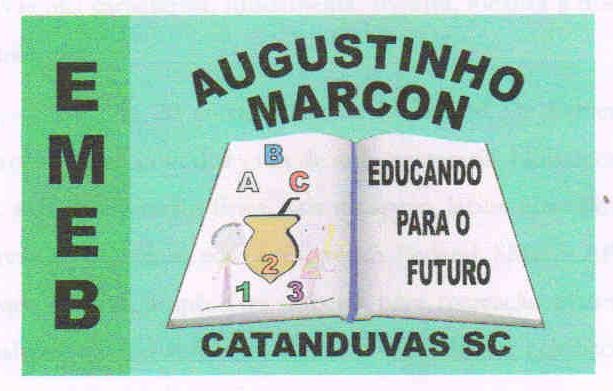 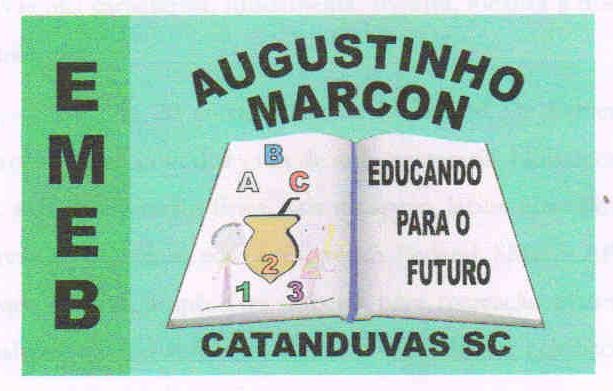 Escola Municipal de Educação Básica Augustinho Marcon. Catanduvas, abril de 2021.Diretora: Tatiana Bittencourt Menegat.Assessora Técnica Pedagógica: Maristela Apª. Borella Baraúna. Assessora Técnica Administrativa: Margarete Petter Dutra.Professora: Jaqueline Demartini. Aluno:........................................................Disciplina: Inglês